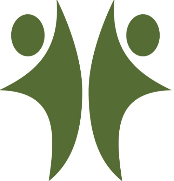 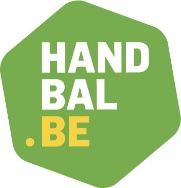 Zelfscan clubbeleid (S)GGJaNeeOpmerkingHet bestuur van onze sportclub besteedt op bestuursvergaderingen aandacht aan (seksueel) grensoverschrijdend gedragDe risico’s omtrent (seksueel) grensoverschrijdend gedrag in onze sportclub zijn gekendOnze sportclub heeft een uitgeschreven engagement om (seksueel) grensoverschrijdend gedrag aan te pakkenOnze sportclub heeft een Aanspreekpersoon Integriteit (Club-API)Iedereen in onze sportclub kent de Club-API en weet waarvoor hij of zij erbij terecht kanOnze Club-API volgde een bijscholingIn onze sportclub gelden gedragscodes voor verschillende doelgroepenIedereen in onze sportclub kent de gedragscodes en de gevolgen bij schendingenDe gedragscodes zijn verankerd in het huishoudelijk reglement van onze sportclubOnze sportclubwerking omvat een handelingsprotocol voor het omgaan met incidenten van (seksueel) grensoverschrijdend gedragOnze Club-API kan rekenen op een Noodteam bij het afhandelen van ernstige incidenten van (seksueel) grensoverschrijdend gedragBij het aanwerven van nieuwe vrijwilligers in onze sportclub komt (seksueel) grensoverschrijdend gedrag ter spraken (via kennismakingsgesprek, referenties checken, opvragen uittreksel strafregister …)Onze sportclub communiceert regelmatig en op verschillende manieren over het engagement en onze acties om (seksueel) grensoverschrijdend gedrag aan te pakkenTrainers en bestuurders van onze sportclub volgden bijscholing over het thema (seksueel) grensoverschrijdend gedrag.